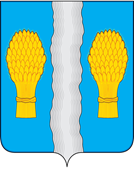 Сельская думамуниципального образованиясельское поселение«Село Перемышль»Р Е Ш Е Н И Е                                                       с. Перемышльот 16  февраля 2023 г.                                                                            № 119Об участии  администрации СП «Село Перемышль»в проекте развития общественной инфраструктурымуниципальных образований, основанных на местных инициативах           В соответствии с  постановлением Правительства Калужской области от 21.04.2017 года №232 «Об утверждении Положения о порядке предоставления бюджетам муниципальных образований Калужской области субсидий на реализацию проектов развития общественной инфраструктуры муниципальных образований, основанных на местных инициативах, в рамках ведомственной целевой программы «Совершенствование систем управления общественными финансами Калужской области», Сельская Дума сельского поселения «Село Перемышль»РЕШИЛА:Принять участие в проекте развития общественной инфраструктуры муниципальных образований, основанных на местных инициативах.Обнародовать настоящее решение путём размещения на информационном стенде.Провести сход жителей сельского поселения «Село Перемышль» по вопросу выбора проекта и внесению вклада в его реализацию.Настоящее решение вступает в силу со дня его подписания.Глава сельского поселения                                                  С.Н.Крюков